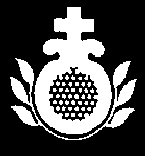 St. John of God Dublin South East Services provides a network of education, training, employment, respite and community living personnel supports to children and adults with intellectual disabilities in South Dublin. Intellectual Disability Staff Nurse Permanent Full-Time ContractWe are seeking to employ Staff Nurses to support the continued provision and development of dynamic, meaningful, person-centred opportunities for adults with intellectual disabilities in our Day Services. Suitable candidates must:Be on the current register as maintained by An Bord Altranais / NMBI RNID qualification preferableAssessments for non-nursing personnel may be part of this roleExperience working with adults with an Intellectual Disability with an excellent understanding of the health, social and emotional needs of these individuals desirableHave experience/knowledge of Positive Behavioural Support Experience working with Multi-Disciplinary Teams (i.e.) Psychology, Behavioural Support  desirableCommitment to deliver all aspects of care and support through a Person Centred Planning ApproachExperience with Peg Feeding advantageousDemonstrate a commitment to promoting the rights of people with disabilitiesFull manual driving licence (willingness to drive as part of role is essential).  We may consider candidates who are planning or in the process of obtaining a full manual licence.Please forward your covering letter and CV by email only to dserecruitment@sjog.ie quoting reference; NurseDayJune22Closing date 28th June 2022Informal Queries to: Anna Ruth Duane/Amanda Mulroy 01 285 2900Shortlisting will apply.– Compassion – Excellence – Justice – Respect  Saint John of God Community Services Limited is an equal opportunities employer.
We operate HSE (Health Service Executive) funded services across Intellectual Disability, Adult Mental Health and Child and Adolescent Psychiatry.HOSPITALITY  COMPASSION  EXCELLENCE JUSTICE   RESPECT     